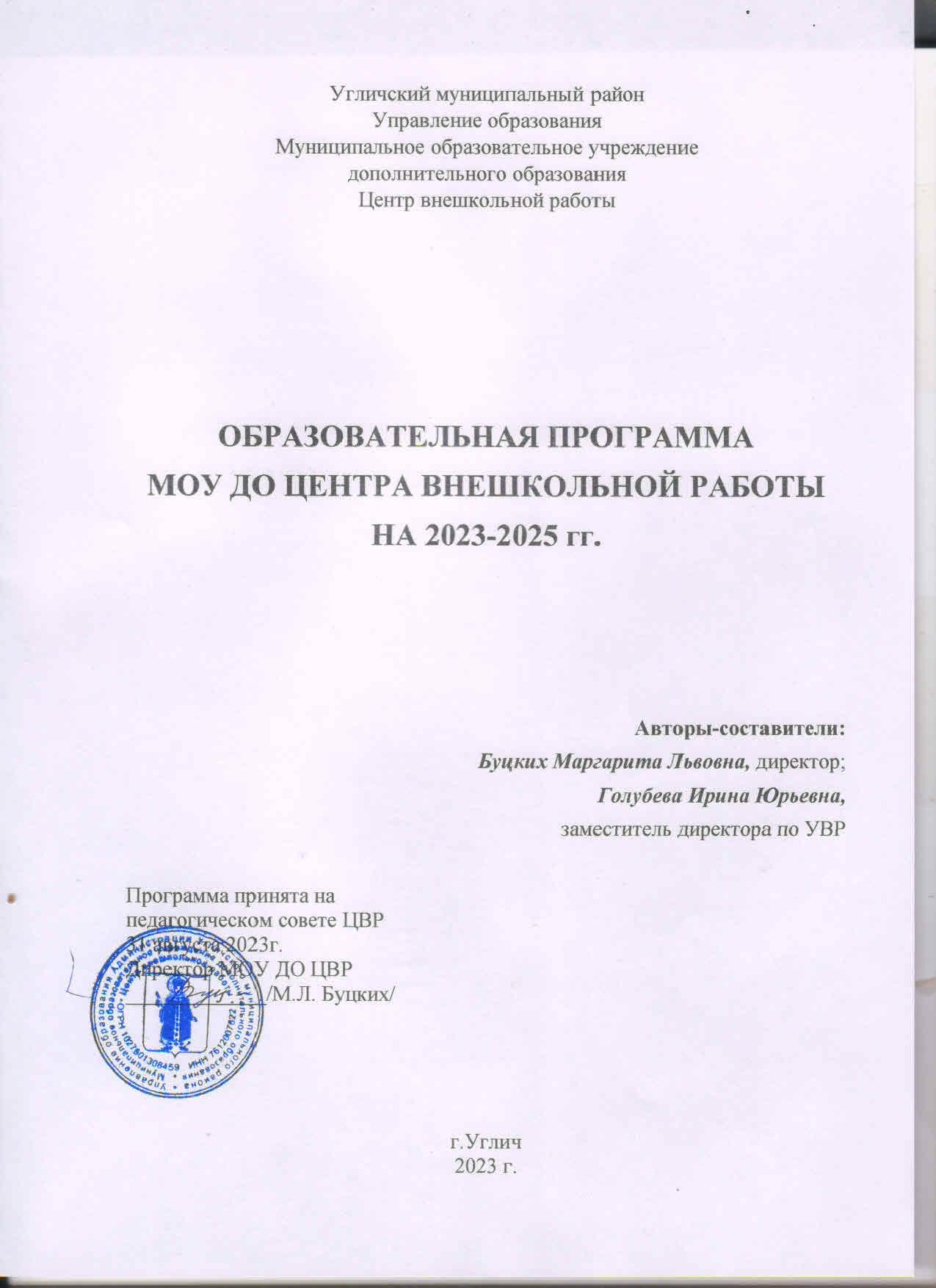 ВведениеОбразовательная программа – это организационно-нормативный документ, определяющий индивидуальное лицо конкретного учреждения дополнительного образования через содержание и объемы образования, технологию, необходимые и достаточные условия, подчиненные целостному воздействию на личность, структурированные по образовательным областям, учебным подразделениям, видам и направлениям, а также программам учебных групп и детских коллективов. Образовательная программа учреждения показывает, как организуется процесс обучения, воспитания и развития детей, как учитываются их индивидуальные особенности, интересы и возможности, как повышается мотивация образовательной деятельности, какие новые педагогические технологии применяются при организации обучения и воспитания. Создание образовательной программы учреждения способствует решению задач, определяемых государством и удовлетворению запросов детей и их родителей. Данная образовательная программа - многофункциональный документ, отражающий реальное состояние МОУ ДО ЦВР в реализации услуг дополнительного образования детей, в соответствии с особенностями и возможностями учреждения, а также перспективы его развития. Образовательная программа является составным и неотъемлемым элементом системы нормативно-правового обеспечения управления деятельностью МОУ ДО ЦВР наряду с такими документами, как Устав, Правила внутреннего трудового распорядка; Должностные инструкции и т.д.Суть образовательной программы заключается в том, что она  является формой социального заказа на образовательные услуги, отражает его индивидуальное лицо, определяет объем и содержание услуг, которые МОУ ДО ЦВР может предложить;  позволяет четко определить цели и конечные результаты по каждому направлению деятельности, достижение которых предполагается по окончании работы по программе;  наглядно демонстрирует систему работы МОУ ДО ЦВР, его возможности, материальную базу, качественный состав педагогического коллектива и технологию реализации программы;  является информационным справочником оказываемых услуг для детей и их родителей;  служит администрации и педагогам основанием для составления отчета перед вышестоящим органом, а также мерой ответственности за использование финансовых средств;  является юридическим документом, лежащим в основе взаимоотношений на уровне руководства МОУ ДО ЦВР и педагогов;  может служить педагогу основанием для обжалования действий администрации, не обеспечивающей условия для ее реализации. Целью образовательной программы является создание максимальных условий и механизма развития дополнительного образования средствами УДО  в условиях модернизации дополнительного образования. Основные задачи программы:1. Обеспечение современного качества и доступности услуг по направлениям деятельности МОУ ДО ЦВР в интересах личности, общества, государства. 2. Совершенствование содержания, организационных форм, методов и технологий дополнительного образования детей. 3. Развитие дополнительного образования детей как открытой государственнообщественной системы на основе распределения ответственности между субъектами образовательной политики и повышения роли всех участников образовательного процесса – учащихся, педагогов, родителей.1. Оценка состояния педагогического процесса и условия его развития1.1. Информационная справка Муниципальное образовательное учреждение  дополнительного образования  Центр внешкольной работы  был основан в 1989 году как подростковый клуб "Эврика"; в 2001 году реорганизован в Центр внешкольной работы.  Является  крупнейшим культурным центром Северного района города Углича Ярославской области. Учредителем и собственником имущества Учреждения является муниципальное образование Угличский муниципальный район.
Функции и полномочия Учредителя Учреждения от имени Угличского муниципального района осуществляет Управление образования Администрации Угличского муниципального района (далее – Учредитель).
Функции и полномочия собственника имущества Учреждения, находящегося в оперативном управлении, от имени Угличского муниципального района в лице Управления муниципального имущества и земельных отношений Администрации Угличского муниципального района (далее – Собственник).Сегодня МОУ ДО ЦВР является многопрофильным и многофункциональным образовательным учреждением дополнительного образования организующее свою образовательную деятельность в одновозрастных и разновозрастных объединениях по 5 направленностям:– художественной;–социально-педагогической;– туристско-краеведческой;– физкультурно-спортивной;–технической и располагающее достаточными возможностями для педагогически целесообразной организации свободного времени дошкольников и школьников. В МОУ ДО ЦВР ежегодно занимается более 700 детей в возрасте от 5 до 18 лет на базе основного здания (ул.З.Золотовой, д.42), Подросткового клуба (Рыбинское шоссе, д.31) и на базе других образовательных учреждений УМР на основании Лицензии и договоров о сотрудничестве (МОУ СОШ № 4 (Ярославское шоссе, д.10А), МОУ СОШ №8 (мкрн. Мирный, д.31), МОУ Юрьевская СОШ).МОУ ДО Центр внешкольной работы осуществляет социально значимую работу с детьми и подростками, являясь участником непрерывного образовательного процесса Угличского муниципального района. МОУ ДО ЦВР предоставляет детям образовательные услуги в их свободное время на основе добровольного выбора ими образовательной области, вида деятельности, направления и профиля программы, времени ее освоения. Образовательные области и виды деятельности направлены на формирование мировоззрения детей, развитие познавательных способностей, становление мотивационных установок положительной направленности, удовлетворение самых различных их интересов.2. Ведущие концептуальные подходы, приоритеты образования, цель и задачи образовательной деятельности2.1. Образовательная политика Педагогическим коллективом были определены приоритетные направления образовательной политики МОУ ДО ЦВР, а именно – свободный выбор ребенком видов и сфер деятельности; ориентация на личностные интересы, потребности, способности учащихся; возможность их свободного самоопределения и самореализации; единство обучения, воспитания, развития; обновление структуры и содержания образования. Основная цель образовательной деятельности МОУ ДО ЦВР – обеспечение современного качественного, доступного и эффективного дополнительного образования. Задачами образовательной деятельности учреждения являются:  реализация дополнительных образовательных услуг в интересах личности, общества, государства;  содействие развитию мотивации личности к познанию и творчеству, ее социализации и адаптации к жизни в обществе через образовательную, культурно-досуговую и спортивно-оздоровительную деятельность;  создание условий для профессионального и личностного самоопределения детей; оказание педагогической и другой помощи подросткам, находящимся в трудной жизненной ситуации;  укрепление здоровья, формирование у детей культуры здорового образа жизни;  организация праздников, спартакиад, конкурсов, соревнований среди детей, подростков и молодежи. Задачи образовательного процесса реализуются на основе дополнительных образовательных и досуговых программ, разрабатываемых и утверждаемых МОУ ДО ЦВР самостоятельно. Важной составляющей частью при реализации программ является качество образования. Качество образования – социальная категория, определяющая состояние и результативность процесса образования в обществе, его соответствие потребностям и ожиданиям общества (различных социальных групп) в развитии и формировании гражданских, бытовых и профессиональных компетенций личности. Качество образования применительно к конкретному учебному заведению находит свое преломление в качестве образовательного процесса, под которым понимается совокупность основных его свойств в целом, свойств отдельных сторон, звеньев и элементов в их оптимальном сочетании, обеспечивающих эффективное выполнение им задачи по образованию, воспитанию и развитию личности обучающегося. Результирующими характеристиками качества выступают:  личностные достижения учащихся и педагогов (достижение такого уровня развития отдельных ее свойств и структур личности, который в наибольшей степени отвечает как потребностям ее самой в дальнейшем совершенствовании и самореализации, так и сфер профессиональной подготовки и использования);  результаты совершенствования образовательной системы учреждения, образовательного процесса;  достижения учреждения; уровень ее влияния на социум и другие образовательные системы;  выполнение учебного плана, проведение мероприятий, полнота реализации программ;  социальная эффективность деятельности образовательного учреждения и его звеньев.2.2. Миссия МОУ ДО Центра внешкольной работыМиссия МОУ ДО Центра внешкольной работы – это предоставление широкого спектра качественных дополнительных образовательных услуг, способствующих развитию индивидуальных особенностей, возможностей, способностей и интересов всех субъектов образовательного пространства. Основу этой философии составляет ориентация образовательного процесса на развитие и саморазвитие личности, где приоритетами являются общечеловеческие ценности: любовь к Родине; семье как главному фактору воспитания нового поколения, передачи культурных ценностей, сохранения нации; здоровье физическое и психическое; труд как самовыражение личности; доброта и другие. Деятельность МОУ ДО ЦВР в соответствии с названными концептуальными подходами имеет следующие приоритетные направления: 1. Расширение деятельности МОУ ДО ЦВР по формированию единого образовательного пространства в новых экономических условиях. 2. Развитие и обновление содержания, областей и видов дополнительного образования, обеспечение доступности, качества и эффективности образовательного процесса и воспитательной деятельности, в том числе детям с ограниченными возможностями здоровья. 3. Совершенствование организационно-массовой деятельности и формирование культурных ценностей через творческие проекты, разнообразные формы досуга, комплексные программы и развитие социокультурной активности, воспитание детей и юношества в духе культуры мира, толерантности, согласия и взаимопонимания. 4. Повышение уровня результативности образовательного процесса через совершенствование программно-методического обеспечения и профессионального мастерства педагогических кадров, участие в экспериментальной работе. 5. Развитие корпоративной культуры учреждения, стимулирование педагогического творчества и инноваций, укрепление кадрового потенциала, информатизация управления учреждением. 6. Развитие материально-технической базы учреждения с учетом современных требований к организации деятельности учреждения дополнительного образования.Модель выпускника МОУ ДО Центра внешкольной работыЦель достижима в процессе деятельности. Исходя из того, что конечным продуктом (результатом) деятельности образовательного процесса является выпускник с прогнозируемыми (в процессе целеполагания) качествами, который сможет самостоятельно выстраивать свою деятельность и поведение, планировать будущее и осуществлять настоящее в согласии с образом достойного Человека, он должен владеть следующими характеристиками:Таким образом, наш выпускник, будет более подготовлен к жизненным условиям, он учится придумывать и делать выбор, получает возможность профессионального и личностного самоопределения.3. Паспорт программы4. Пояснительная запискаВ современных условиях социально-экономических изменений, в условиях модернизации системы образования Российской Федерации объективной необходимостью является программно-целевой подход к управлению деятельностью учреждения дополнительного образования.Сложившаяся социально-экономическая и политическая ситуация привели к необходимости изменения приоритетов в учебно-воспитательном процессе, выдвигая на первый план не только традиционную задачу повышения качества образования, но и требуя в первую очередь особых педагогических усилий в решении проблемы адаптации ребенка в окружающем социуме.Образовательная программа МОУ ДО ЦВР разработана с учетом требований к учреждениям дополнительного образования, к содержанию дополнительного образования, которые определены в Законе РФ «Об образовании», в «Порядке организации и осуществления образовательной деятельности по дополнительным общеобразовательным программам», Федеральных и региональных программах модернизации и развития образовательной системы, Уставе учреждения.Программа определяет основные направления деятельности МОУ ДО ЦВР на период 2018-2021 годы и ориентирована на обновление содержания образования, повышение его качества и результативности в соответствии с современными требованиями модернизации образования, на совершенствование программно-методического, кадрового, материально- технического обеспечения деятельности МОУ ДО ЦВР, а также на укрепление его роли и значимости в развитии системы образования Угличского муниципального района. Содержание программы опирается на принципы:  целостности и системности образования в реализации дополнительных образовательных программ;  непрерывности образования растущего человека, гарантии преемственности и бескризисного перехода из одной образовательной программы в другую;дифференциации и вариативности дополнительных образовательных программ;обеспечение рационального использования учебно-методических, кадровых, финансовых, материально-технических ресурсов;  обеспечение связей МОУ ДО ЦВР с образовательными учреждениями УМР всех видов, а также с социокультурными учреждениями. Основная деятельность осуществляется в направлении поиска приоритетных, актуальных и современных перспективных для развития теории и практики идей обучения, воспитания и развития детей; расширению прав детей, укреплению их здоровья, выявлению индивидуальности, развития социальной активности. Программа деятельности должна помочь создать личностно- ориентированную учебно-воспитательную среду гуманного отношения к ребенку, организовать обучение и воспитание в соответствующих психолого-педагогических и культурологических условиях. Цели деятельности:  создание оптимальных условий для раскрытия творческих способностей детей, развития мотивации личности к познанию и творчеству, получения детьми новых знаний в различных областях и видах творчества;  развитие и обновление содержания, областей и видов дополнительного образования, обеспечение доступности, качества и эффективности образовательного процесса и воспитательной деятельности;  поддержка творческого потенциала детей, детских коллективов и педагогов  дополнительного образования в различных жанрах образования;  расширение активного взаимодействия учреждений образования в рамках дополнительного образования детей. Задачи: обеспечить устойчивое поступательное развитие учреждения на основе возможно более полного удовлетворения разнообразных образовательных потребностей детей, их родителей в рамках дополнительного образования;  организовать образовательный процесс по 5 направленностям дополнительного образования детей согласно полученной Лицензии и обновление содержания дополнительных образовательных программ;  обеспечить условия для повышения уровня результативности образовательного процесса через совершенствование программно-методического сопровождения, непрерывное педагогическое образование и организационно-методическую помощь педагогическим работникам по приоритетным образовательным направленностям, повышение педагогической компетентности и профессионального мастерства;  организовать содержательно и организационно разнообразную организационно-массовую работу, как с учащимися МОУ ДО ЦВР, так и с детьми и подростками УМР;способствовать сохранению и укреплению здоровья учащихся средствами образования и здоровьесберегающих технологий;  обеспечить безопасность учебно-воспитательного процесса с учетом основных требований и норм, предъявляемых к учреждению дополнительного образования;сохранить и усовершенствовать материально-техническую базу образовательного учреждения, включая весь спектр современных средств обучения;  совершенствовать систему непрерывного повышения профессиональнопедагогической квалификации педагогических кадров ЦВР.5. Образовательная деятельность5.1. Организация образовательного процесса Деятельность МОУ ДО Центра внешкольной работы организована в соответствии с Федеральным законом №273-ФЗ «Об образовании в Российской Федерации», Приказом Министерства образования и науки РФ от 29 августа 2013 г. № 1008 «Об утверждении Порядка организации и осуществления образовательной деятельности по дополнительным общеобразовательным программам», Лицензией на право осуществления образовательной деятельности, рекомендациями СанПиНа, Уставом учреждения, Учебным планом, календарным учебным графиком работы, Планом работы на учебный год и другими локальными актами, регламентирующими образовательный процесс учреждения. Образовательный процесс в объединениях строится с учетом возрастных и индивидуальных особенностей, на основе дополнительных общеобразовательных общеразвивающих программ и учебного плана. В объединениях Центра внешкольной работы дети получают не только знания и умения по выбранному направлению, но и учатся быть социально активными, информационно грамотными и полезными членами общества. Для этого в учреждении разработаны образовательные программы, создана система технического обеспечения. В содержании образовательного процесса наряду с образовательными и творческими задачами обязательно присутствуют задачи воспитательные, направленные на организацию социального опыта ребенка, формирование социальной активности, адаптивности, социальной ответственности.Образовательная деятельность в МОУ ДО ЦВР организована в одновозрастных и разновозрастных объединениях по интересам для детей от 5 до 18 лет и направлена на:  формирование и развитие творческих способностей учащихся;удовлетворение индивидуальных потребностей учащихся в интеллектуальном, художественно-эстетическом, нравственном и интеллектуальном развитии, а также в занятиях физической культурой и спортом;  формирование культуры здорового и безопасного образа жизни, укрепление здоровья учащихся;выявление, развитие и поддержку талантливых учащихся, а также лиц, проявивших выдающиеся способности;  профессиональную ориентацию учащихся;создание и обеспечение необходимых условий для личностного развития, укрепление здоровья, профессионального самоопределения и творческого труда учащихся;  социализацию и адаптацию учащихся к жизни в обществе;формирование общей культуры учащихся.Учреждение осуществляет бесплатное обучение, исходя из государственной гарантии прав граждан на получение бесплатного образования.Образовательная деятельность осуществляется во время, свободное от занятий детей в общеобразовательных учреждениях, в соответствии с дополнительными общеобразовательными общеразвивающими программами различной направленности: технической, физкультурно-спортивной, художественной, туристскокраеведческой, социально-педагогической. Для учащихся с ограниченными возможностями здоровья, детей-инвалидов образовательный процесс организуется по адаптированным дополнительным программам, с учетом особенностей психофизического развития указанных категорий учащихся. В МОУ ДО ЦВР организуется работа с детьми с сентября по май месяц. В период школьных каникул объединения работают по обычному расписанию учебных занятий с основным составом. В каникулярное время (в т.ч. во время летних каникул) МОУ ДО ЦВР может организовывать спортивно-оздоровительные лагеря, концерты, концертные поездки, учебно-тренировочные сборы, туристические походы, экскурсии, соревнования, экспедиции, создаваться различные объединения с постоянным и (или) переменным составом детей. Каждый учащийся в учреждении может заниматься в одном или одновременно в нескольких объединениях и менять их в течение учебного года. Расписание составляется с учетом возрастных особенностей учащихся, продолжительность занятий устанавливается исходя из допустимой учебной нагрузки для учащихся и психолого-педагогических, психофизиологических требований, рекомендаций к организации учебного процесса и утверждается директором. В неделю учебная нагрузка составляет: 1) для групп 1 года обучения – не более 6 часов; 2) для групп 2 года обучения – не более 8 часов; 3) для групп 3 и последующих годов обучения – не более 10 часов. Продолжительность обучения по образовательным программам определяется их содержанием и на основании учебных планов, утверждаемых на срок от 1 до 13-ти лет. Одним из основных руководящих документов, предназначенных для планирования и организации образовательного процесса, определяющим направленность и содержание обучения конкретных групп в МОУ ДО ЦВР является учебно-тематический план, который составлен в соответствии как с целями и задачами деятельности МОУ ДО ЦВР, так и с требованиями, предъявляемыми вышестоящими государственными образовательными учреждениями. Учебный план учреждения составляется на конкретный учебный год, который отражает образовательные программы, реализуемые в учреждении, в каком объеме, в скольких группах и какого года обучения. Учебный план утверждается директором. Формы реализации образовательных программ. Дополнительные общеобразовательные общеразвивающие программы детских творческих объединений реализуются в различных формах образовательной деятельности.Основная форма образовательного процесса – учебное занятие (групповые или индивидуальные). Вид занятия определяется содержанием образовательной программы. Занятия проводятся с соблюдением нормативов, в соответствии с учебно-тематическим планом определѐнной программы, с учетом возрастных и индивидуальных особенностей учащихся. Могут применяться и следующие виды занятий: Занятие-зачет Одной из форм организации контроля знаний, умений и навыков учащихся является занятие-зачет. Основная цель его в установлении уровня усвоения знаний и умений каждым учащимся на определенном этапе обучения. Используются различные формы: творческий отчет, тестирование, защита творческого проекта. Занятия-практикумы Помимо своей специальной задачи - усиления практической направленности обучения, должны быть не только тесным образом связаны с изученным материалом, но и способствовать прочному, неформальному их усвоению. Основной формой их проведения являются практические работы, во время которых учащиеся имеют возможность применять на практике теоретические знания и умения. Творческие занятия (дискуссии, сводные репетиции, встречи, фестивали, праздники) Подобные формы занятий позволяют сделать дополнительное образование более привлекательным, содержательным и отличающимся от школьного (общеобразовательного). На занятиях этого типа дети раскрепощаются, видят промежуточный и конечный результат своей деятельности, самовыражаются. Кроме того, они имеют возможность познакомиться с детьми из других объединений, с интересными людьми. Выставки Важную роль в развитии творческих способностей детей играет выставочная деятельность. С этой целью организуется система выставок с различной тематической направленностью. Уровень мероприятий, на которых выступает ребенок – один из показателей освоения им образовательной программы. Занятие-экскурсия, поход выходного дня, многодневные поход Одной из форм организации образовательного процесса являются экскурсии, тематика и содержание которых определяются дополнительными образовательными программами объединений. Походы позволяют на практике отработать полученные на занятиях знания. Задачи:обогащение знаний учащихся; установление связи теории с практикой, с жизненными явлениями и процессами;развитие творческих способностей воспитанников; их самостоятельности, организованности. Театрализованное занятие Выделение такого типа занятия связано с привлечением театральных атрибутов и их элементов при изучении, закреплении и обобщении программного материала. Театрализованные занятия привлекательны тем, что вносят в обучение атмосферу праздника, приподнятое настроение, позволяют ребятам проявить свою инициативу, способствуют выработке у них чувства взаимопомощи, коммуникативных умений. Занятие-соревнование Организация и проведение занятий-соревнований детализируется в соответствии с содержанием образовательной программы и особенностей направленности объединения. Интегрированное занятие усиливают межпредметные связи, снижают перегрузки воспитанников, расширяют сферу получаемой информации учащихся, подкрепляют мотивацию обучения. Методической основой интегрированного подхода к дополнительному образованию являются формирование знаний об окружающем мире.5.2. Структура образовательной среды Организация образовательной деятельности строится на основе личностно ориентированного подхода, с учетом интересов, возрастных особенностей учащихся МОУ ДО ЦВР. Содержание образования Образовательная деятельность МОУ ДО ЦВР реализуется непосредственно в учреждении, а также на базе образовательных учреждений. МОУ ДО ЦВР реализует дополнительные образовательные общеразвиваюшие программы по 5 направленностям:  художественная;физкультурно-спортивная;туристско-краеведческая;социально-педагогическая;естественнонаучная;техническая.Художественная направленность Направление представлено декоративно-прикладным творчеством, а также несколькими видами вокального, танцевального, изобразительного искусства. Программы: «Художественное выжигание по дереву», «Деревянная Русь», «Пластика современного танца», «Сценическая пластика», «Хоровое пение», «Акварелька», «Обучение эстрадному вокалу», «Обучение игре на фортепиано», «Обучение игре на гитаре», «Обучение игре на ситезаторе», ДООП СЭВ «Капель», вокальный ансамбль «Смайл» и др. Содержание программ направлено на развитие интереса к художественному и народному творчеству, его традициям и наследию, оно способствует духовно-нравственному формированию и развитию личности, становлению художественного вкуса, творческой активности учащихся. Содержание образования предусматривает углубленное изучение профильных знаний по различным  видам деятельности, способствует профессиональной ориентации учащихся. Программы предусматривают обширную выставочную, конкурсную деятельность детей, посещение музеев, концертов, выставок. Программы предполагают коллективные и индивидуальные формы работы. В процессе обучения вырабатываются такие личностные качества учащихся, как целеустремленность, самостоятельность, аккуратность, усидчивость, воспитывается трудолюбие, развивается творческая активность, кругозор, формируются умения, навыки по избранному виду творчества. Туристско-краеведческая направленность Педагог МОУ ДО ЦВР реализует следующую дополнительную образовательную программу: «Мы –  туристы». Программа подразумеваетовладение основами туристических знаний и навыков, первой доврачебной помощи;ориентирование и топография;организация и участие в походах, соревнованиях действия в чрезвычайных ситуациях;выполнение необходимых разрядных требований; общая физическая подготовка. Реализация краеведческой программы «Мы-туристы» предполагает приобретение знаний по истории своего народа, родного края, содействуют углублению чувства патриотизма, любви к своей Родине, повышает общий культурный, эстетический и физический уровень. Результатами работы является участие в муниципальных, областных краеведческих конференциях, олимпиадах, конкурсах, слётах. Социально-педагогическая направленность Данное направление представлено дополнительными образовательными программами творческих объединений «Уникум», «Happy English», «Непоседы», «Знайки», «Затейники» и др. Своей целью программы ставят:  полноценное умственное, психологическое и физическое развитие ребёнка, выявление его творческого потенциала в дошкольном и школьном возрасте. Каждая тема содержит теорию, практику, контроль, оценку. Многие педагоги используют методику КТД (коллективной творческой деятельности), педагогические технологии на основе личностной ориентации. Задачи программ:  формирование способности к саморазвитию, умения адаптироваться и актуализироваться в социуме;способствование развитию коммуникативных качеств, овладению основами коммуникативной культуры;  формирование организаторских навыков и умений коллективного творческог созидания; получение новых знаний.Техническая направленностьНовая направленность в МОУ ДО ЦВР. Представлена программой «Компьютерная грамотность. ИнфоУмник».Данная программа предполагает:работу с различными видами информации с помощью компьютера;пользование компьютерными программами;изучение компьютерной терминологии;создание проектов и фильмов;работа с электронной почтой, мультимедиа-оборудованием, работа в сети Интернет;  работа с программой PowerPoint, Мovie Maker, создание мультимедиа презентаций, слайд-фильмов, коллажей, фрагментов мультипликации в различных программах;  создание видеороликов из графических, видео- и аудиоматериалов с применением видео и аудиоэффектов.Физкультурно-спортивная направленность Направленность представлена дополнительными образовательными программами «Волейбол», «Школа мяча» и др. 5.3. Управление образовательной деятельностью.Управление образовательной деятельностью МОУ ДО ЦВР осуществляется через административное руководство:  директор; заместитель директора по УВР;заместитель директора по НМР;коллегиальные органы: педсовет, общее собрание коллектива. Общее собрание работников - это высший орган управления деятельности Муниципального образовательного учреждения Центра внешкольной работы, призванный обеспечить соблюдение законодательных основ финансово-хозяйственной и образовательной деятельности учреждения. Педагогический совет МОУ ДО ЦВР является коллегиальным, постоянно действующим руководящим органом, который создан с целью рассмотрения основополагающих вопросов учебно-воспитательного процесса. Педагогический совет разрабатывает стратегию, тактику текущей и перспективной деятельности учреждения, обсуждает и утверждает планы образовательной деятельности, заслушивает информацию и отчеты педагогов и руководителей отделов.5.4. МониторингДиагностика отслеживания результатов освоения учащимися дополнительных общеобразовательных общеразвивающих программ, действующий в МОУ ДО ЦВР, создает условия для обеспечения доступности и повышения качества дополнительного образования, выработки и постоянного обновления содержания образовательного процесса. В рамках мониторинговой деятельности отслеживаются предметные и личностные результаты. В МОУ ДО ЦВР введена уровневая система контроля за развитием детей: 1) определение стартового уровня; 2) промежуточный контроль; 3) итоговый контроль Стартовый срез – это предварительное выявление уровня подготовленности и доминирующих мотивов детей к выбранному виду деятельности. Стартовый срез проводится при наборе детей в творческие объединения на 1 год обучения, в сентябре месяце на 2 и более годах обучения. Промежуточный срез – осуществляется в процессе усвоения учебного материала. В рамках этого контроля проводится повторная проверка (параллельно с изучением нового материала идет повторение пройденного), периодическая проверка (для наблюдения за усвоением взаимосвязей между структурными элементами образовательных программ, для ликвидации пробелов в знаниях и умениях). Этот вид контроля проводится в конце первого полугодия и в течение всего учебного года по мере необходимости. Итоговый срез – осуществляется в конце учебного года для проверки знаний, умений и навыков по образовательным программам. В соответствии с результатами итогового контроля определяется, насколько достигнуты результаты программы каждым ребенком, полнота выполнения образовательных программ. Каждое полугодие проводится самооценка результатов деятельности педагогического коллектива, отражающаяся в ежегодном проведении самообследовании, включающего аналитическую часть и таблицу показателей.5.5. Организация воспитательной деятельности Цель воспитательной работы: формирование свободно ориентированной, культурной, физически здоровой, социально активной, высоконравственной личности, способной к разнообразной творческой и интеллектуальной деятельности. Приоритетные направления работы:  обеспечение нравственного, духовного, интеллектуального, эстетического, этического, культурного развития и саморазвития личности ребенка;  развитие творческих способностей и творческой инициативы;организация работы по предупреждению и профилактике асоциального поведения учащихся;  организация работы с талантливыми детьми, детьми с ограниченными возможностями здоровья;  приобщение учащихся к здоровому образу жизни. Воспитательная работа в учреждении охватывает различные направления: по организации досуга, по формированию здорового образа жизни, профилактическую работу с детьми, деятельность с одаренными детьми и детьми с ограниченными возможностями здоровья. Традиционно в МОУ ДО ЦВР проходят итоговые отчётные концерты каждого из отделов, открытие творческого сезона, мероприятия, посвящённые 8 марта, Новогодним праздникам. При организации досуга используются разнообразные формы работы: календарные праздники, конкурсные, игровые программы, интеллектуально-познавательные игры, конференция, выставки.МОУ ДО ЦВР проводит активную проектную деятельность среди образовательных организаций УМР. Так учреждение является организатором и кураторами муниципального проекта «Классная компания», муниципальной программы социально-педагогической поддержки детей, попавших в трудную жизненную ситуацию «МОСТ».6. Информационно-методическая деятельностьОсновная цель информационно-методической деятельности МОУ ДО ЦВР – повышение качества и результативности образовательного процесса через совершенствование программно-методического обеспечения и повышение профессионализма педагогических кадров. Она направлена на развитие творческого потенциала педагогов, на совершенствование учебно-воспитательного процесса, компьютерной грамотности педагогов, обновление содержания образовательных программ и повышение результативности их освоения. Всю информационно-методическую, консультативно-методическую и научно-методическую работу организуют заместители директора Центра, руководители структурных подразделений и творческих отделов. Основными направлениями методической деятельности являются: внедрение в практику МОУ ДО ЦВР достижений передового педагогического опыта, ознакомление педагогов с достижениями педагогики и психологии; обновление программно–методического обеспечения образовательного процесса; совершенствование профессионального мастерства (оказание организационно-методической помощи педагогам в их практической работе); организация работы по повышению квалификации педагогов; организация работы педагогического совета и аттестационной комиссии на соответствие занимаемой должности; оказание помощи образовательным учреждениям (школам, детским садам) в организации дополнительного образования; создание методических, презентационных и рекламных материалов. МОУ ДО ЦВР ежегодно является муниципальной базовой (опорной) образовательной организацией. Проводит мастер-классы, семинары, встречи для различных категорий педагогов и руководителей.Ежегодно в МОУ ДО ЦВР осуществляется работа над единой методической темой, кроме этого педагоги работают над личными методическими темами.7. Обеспечение деятельности учреждения7.1. Кадровое обеспечение Кадровая политика направлена на обеспечение всех функций МОУ ДО Центра внешкольной работы  на повышение уровня профессионального мастерства педагогических работников и результативности деятельности, на создание здорового социально-психологического климата в учреждении. Кадровый педагогический состав МОУ ДО ЦВР: директор, заместитель директора по учебно-воспитательной работе, заместитель директора по научно-методической работе, руководители структурных подразделений, педагоги дополнительного образования, педагоги-организаторы, педагог-организатор по информационно-компьютерным технологиям. В Центре внешкольной работы по штатному расписанию работает 4  руководящих работника, 10 педагогов дополнительного образования, 3 педагога-организатора, 15  педагогов-совместителей, работающих  на базах школ района и  в Центре внешкольной работы. 7.2. Материально-техническое обеспечение В здании МОУ ДО ЦВР – 14 учебных кабинетов, 1 актовый зал. В Центре имеются технические средства обучения: магнитофоны, музыкальные центры, сканеры, мультимедиа-комплексы, компьютеры, принтеры, туристическое оборудование, станки, выжигательные аппараты, электронные фортепиано, ноутбуки, акустическая система. Основные направления деятельности:  корректировка и составление нормативных документов по охране труда и технике безопасности;  организация работы по охране труда и технике безопасности, правильная эксплуатация здания и ремонтные работы по улучшению состояния помещений;  содержание всех помещений МОУ ДО  ЦВР в сохранности, чистоте и порядке;  соблюдение Правил внутреннего трудового распорядка и расписания;  прохождение сотрудниками ежегодного медицинского осмотра;  инвентаризация имущества и материальных ценностей.Материально-техническое обеспечение образовательного процесса: пошив костюмов, пополнение техническими средствами, компьютерным оборудованием учебных кабинетов, пополнение учебного инвентаря, приобретение канцтоваров и хозяйственного инвентаря. Ремонтные работы, подготовка и сдача здания к новому учебному году ведутся в соответствии с планом работы учреждения на конкретный год.8. Ожидаемые результаты реализации программыСовершенствование программно-методического сопровождения образовательно-воспитательной деятельности и содержания образования, в том числе индивидуализация обучения.  Привлечение педагогов к активной методической работе, создание условий для развития педагогического мастерства, интереса педагогов к своей работе, привлечение и переобучение специалистов, не имеющих базового педагогического образования.Пополнение материально-технической базы.Совершенствование системы работы с одаренными детьми.Повышение уровня социального партнерства с учреждениями дополнительного образования и культуры и межведомственного взаимодействия всех участников системы образования и воспитания. Корректировка программы осуществляется педагогами дополнительного образования и заместителем директора по научно-методической работе и утверждается педагогическим советом учреждения. Управление реализацией программы осуществляется директором, заместителем по учебной-воспитательной работе, заместителем директора по научно-методической работе.Интеллектуальная Уметь критически мыслить, стремиться к расширению кругозора, владеть компьютером, применять полученные знания в жизниКоммуникативная Уметь работать в коллективе, критически осмысливать свои поступки, управлять своим поведением и чувствами. Слушать и слышать других, уметь устанавливать контакты, способность к адекватной самооценке своих способностей и возможностейОбщекультурная Знать традиции, культуру русского народа, творчески самореализовыватьсяТворческая Оперативно и гибко принимать творческие решения, презентовать результаты собственной деятельности.Наименование программы Образовательная программа Муниципального образовательного учреждения дополнительного образования Центра внешкольной работыОснование для разработки программы 1. Конституция РФ 2. Конвенция ООН о правах ребенка в РФ 3. Закон РФ "Об образовании"4. Концепция развития дополнительного образования детей в РФ5. Порядок организации и осуществления образовательной деятельности по дополнительным общеобразовательным программам (приказ Мо и Н РФ от 29.08.2013 №1008) 6. Национальная образовательная инициатива ≪Наша новая школа≫ (утверждѐнная президиумом РФ в январе 2010 г.) 7. Санитарно-эпидемиологические требования к учреждениям дополнительного образования детей 8. Требования, предъявляемые к образовательным учреждениям дополнительного образования детей, и критерии их отнесения к соответствующему типу, виду и категории (Утверждены приказом Минобразования России от 03.05.2000 г. № 1276) 9. Устав 10. Дополнительные общеобразовательные общеразвивающие программыЦель программы Создание максимальных условий и механизма развития дополнительного образования средствами МОУ ДО ЦВР в условиях модернизации дополнительного образованияЗадачи программы 1.Обеспечение современного качества и доступности услуг по направлениям деятельности МОУ ДО ЦВР в интересах личности, общества, государства. 2.Совершенствование содержания, организационных форм, методов и технологий дополнительного образования.3.Развитие дополнительного образования как открытой государственно-общественной системы на основе распределения ответственности между субъектами образовательной политики и повышения роли всех участников образовательного процесса – учащихся, педагогов, родителей.Сроки реализации программы 2021 – 2024 годыСтруктура программы 1. Оценка состояния педагогического процесса и условия его развития 2. Ведущие концептуальные подходы, приоритеты образования, цель и задачи образовательной деятельности 3. Паспорт программы 4. Пояснительная записка 5. Образовательная деятельность 6. Информационно-методическая деятельность 7. Обеспечение деятельности МОУ ДО ЦВРИсполнители программы Педагогический и административный коллектив МОУ ДО ЦВРОжидаемые конечные результаты реализации программы  Совершенствование программно-методического сопровождения образовательно-воспитательной деятельности и содержания образования, в том числе индивидуализация обучения.Привлечение педагогов к активной методической работе, созданиеусловий для развития педагогического мастерства, интереса педагогов к своей работе, привлечение и переобучение специалистов, не имеющих базового педагогического образования.Пополнение материально-технической базы.Совершенствование системы работы с одаренными детьми.Повышение уровня социального партнерства с учреждениями  дополнительного образования и культуры и межведомственного взаимодействия всех участников системы образования и воспитания.